АДМИНИСТРАЦИЯ СЕЛЬСКОГО ПОСЕЛЕНИЯ ПАДОВСКИЙ СЕЛЬСОВЕТ ЛИПЕЦКОГО МУНИЦИПАЛЬНОГО РАЙОНАЛИПЕЦКОЙ ОБЛАСТИ Р А С П О Р Я Ж Е Н И Е27.06.2020 г.  			с. Пады                                                           № 24-рОб изменении условий  контрактов в 2020 году	В целях реализации части 65 статьи 112 Федерального закона от 05 апреля 2013 года № 44-ФЗ «О контрактной системе в сфере закупок товаров, работ, услуг для обеспечения государственных и муниципальных нужд» (далее – Федеральный закон № 44-ФЗ):1. Администрация сельского поселения Падовский сельсовет Липецкого муниципального района Липецкой области в случае выявления независящих от сторон контракта (в том числе контракта, заключенного подведомственным муниципальным учреждением и унитарным предприятием) обстоятельств в связи с распространением новой коронавирусной инфекции, вызванной 2019-nCoV, а так же в иных случаях, установленных Правительством Российской Федерации, влекущих невозможность его исполнения, осуществлять подготовку проекта распоряжения администрации сельского поселения Падовский сельсовет Липецкого муниципального района Липецкой области об изменении условий контракта с указанием предельных параметров изменения срока исполнения контракта, и (или) цены контракта, и (или) цены единицы товара, работы, услуги (в случае, предусмотренном частью 24 статьи 22 Федерального закона № 44-ФЗ), и обоснования такого изменения с учетом требований национальных проектов (программ), включая федеральные проекты, входящие в состав соответствующего национального проекта (программы), или региональные проекты, обеспечивающие достижение целей, показателей и результатов федерального проекта, либо муниципальной программы, и лимитов бюджетных обязательств.2.   Установить, что в случае изменения размера аванса в соответствии с частью 65 статьи 112 Федерального закона № 44-ФЗ заказчики согласовывают проект дополнительного соглашения к контракту об изменении размера аванса с главным распорядителем средств муниципального бюджета.Глава администрации сельскогоПоселения Падвоский сельсовет					     В.А.Сафонов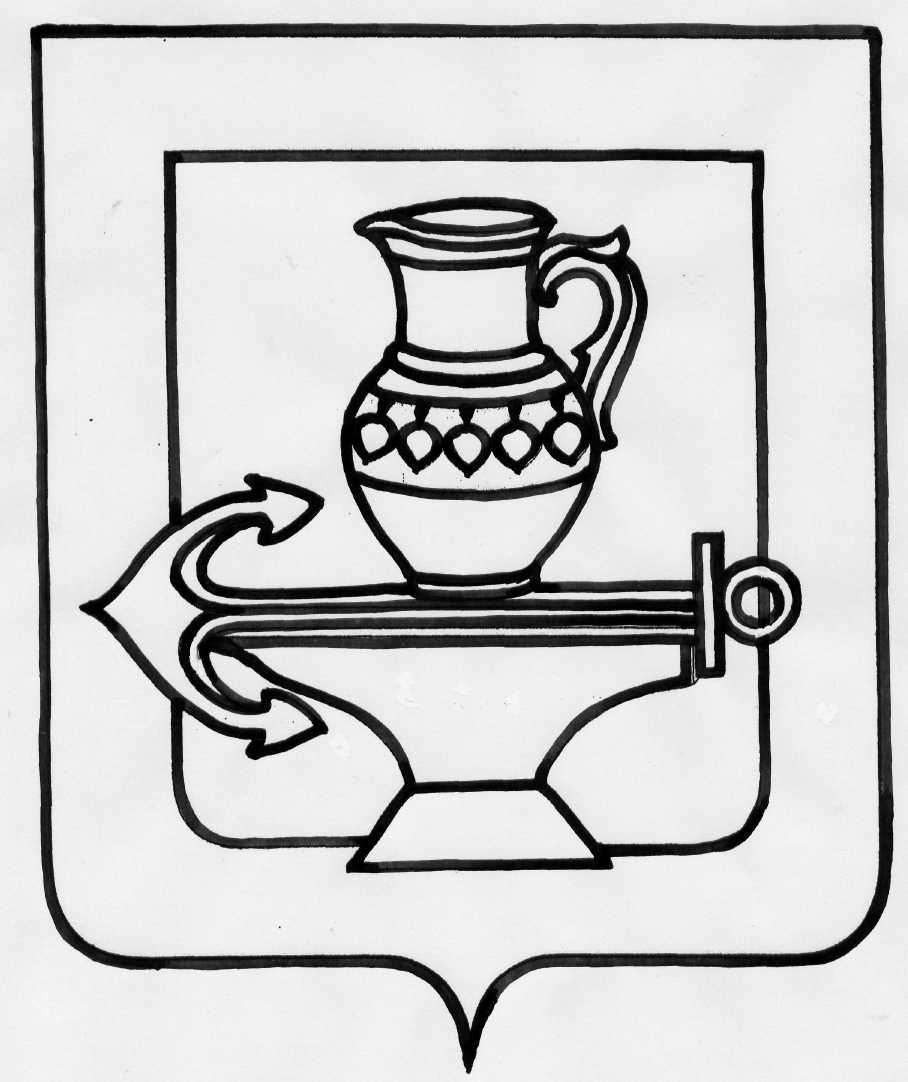 